SHAHEED BENAZIR bHUTTO Women UNIVERSITY PESHAWAR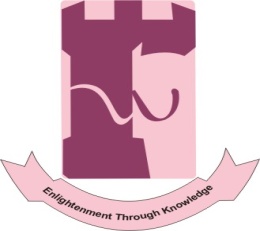 Entry Test & Interview Schedule of Undergraduate Programme for Session 2018-19DETAILDATEEntry Tests Thursday, 06th September 2018 at 10:00 AMBBABS Art & DesignB.S.(CS)BS PsychologyThursday, 06th September 2018 at 01:00 PMBS EnglishSunday, 9th September 2018 at  10:00 AM BS ChemistryBS MicrobiologySunday, 9th September 2018 at 01:00 AMBS ZoologyInterview Of Merit List CandidatesThursday, 06th September 2018 at 10:00 Am to 02:00 PMPolitical ScienceUrduIslamiyatMathematicsStatisticsEconomicsTuesday, 11th September 2018 at 10:00 Am to 02:00 PMZoology ChemistryMicrobiologyBio-ChemistryBio-InformaticsBBABS Art & DesignBS English BS PsychologyBS Computer ScienceFriday, 14th September 2018  at 10:00 Am to 02:00 PMBS PhysicsBS HistoryBS Health & Physical EducationBS EducationInterview of Waiting List CandidatesFriday, 21st September 2018  at 10:00 Am to 02:00 PMBS PhysicsBS BiochemistryBS EnglishBS PsychologyBS ZoologyBS ChemistryBS Microbiology